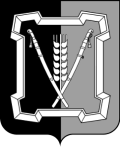 АДМИНИСТРАЦИЯ  КУРСКОГО  МУНИЦИПАЛЬНОГО  РАЙОНАСТАВРОПОЛЬСКОГО КРАЯП О С Т А Н О В Л Е Н И Е19 октября 2015 г.	ст-ца Курская	№ 797Об утверждении Порядка разработки и корректировки прогноза социально-экономического развития Курского района Ставропольского края на долгосрочный периодВ соответствии с Бюджетным кодексом Российской Федерации и статьей 33 Федерального закона «О стратегическом планировании в Российской Федерации» администрация Курского муниципального района Ставропольского краяПОСТАНОВЛЯЕТ:1. Утвердить прилагаемый Порядок разработки и корректировки прогноза социально-экономического развития Курского района Ставропольского края на долгосрочный период.2. Контроль за выполнением настоящего постановления возложить на заместителя главы администрации Курского муниципального района Ставропольского края О.Н.Сидоренко.Глава администрации Курского муниципального района Ставропольского края 		                                                     С.И.Калашников		  			     Проект вносит отдел экономического и социального развитияВизируют:ПОРЯДОКразработки и корректировки прогноза социально-экономического развития Курского района Ставропольского края на долгосрочный период1. Порядок разработки и корректировки прогноза социально-экономи-ческого развития Курского района Ставропольского края на долгосрочный период (далее – Порядок) определяет правила разработки и корректировки прогноза социально-экономического развития Курского района Ставропольского края на долгосрочный период.2. Прогноз социально-экономического развития  Курского района Ставропольского края на долгосрочный период (далее - прогноз развития района на долгосрочный период) - документ стратегического планирования, содержащий систему научно обоснованных представлений о направлениях и об ожидаемых результатах социально-экономического развития Курского района Ставропольского края, разрабатываемый на вариативной основе каждые шесть лет на двенадцать и более лет.3. Прогноз развития района на долгосрочный период разрабатывается в двух вариантах (базовый и умеренно оптимистичный) и формируется в целом по Курскому району Ставропольского края по отдельным видам экономической деятельности.Базовый вариант прогноза развития района на долгосрочный период основан на консервативных оценках темпов социально-экономического развития Российской Федерации и Ставропольского края, Курского района Ставропольского края.Умеренно оптимистичный вариант прогноза развития района на долгосрочный период основан на наиболее возможных темпах социально-экономического развития Российской Федерации и Ставропольского края, Курского района Ставропольского края при наиболее вероятных внешнеэкономических и других условиях.4. Прогноз развития района на долгосрочный период разрабатывается на основе:1) статистических отчетных данных о социально-экономическом развитии  Курского района Ставропольского края за предыдущие годы и оценки социально-экономического развития Курского района Ставропольского края до конца текущего финансового года;2) прогноза социально-экономического развития Российской Федерации, Ставропольского края на долгосрочный период с учетом прогноза научно-технологического развития Российской Федерации и Ставропольского края;23) данных, необходимых для формирования прогноза развития района  на долгосрочный период, представляемых структурными подразделениями администрации  Курского  муниципального  района  Ставропольского  края и организациями Курского района Ставропольского края, являющимися субъектами прогнозирования социально-экономического развития Курского района  Ставропольского края на долгосрочный период, по перечню согласно приложению 1 к настоящему Порядку (далее - субъекты прогнозирования);4) данных, необходимых для формирования прогноза развития района на долгосрочный период, представляемых организациями и учреждениями, расположенными на территории Курского района Ставропольского края.5. Прогноз развития района на долгосрочный период содержит:1) оценку достигнутого уровня социально-экономического развития Курского района Ставропольского края;2) определение вариантов внутренних условий и характеристик социально-экономического развития Курского района Ставропольского края на долгосрочный период, включая основные показатели демографического и научно-технического развития, состояния окружающей среды и природных ресурсов;3) оценку факторов и ограничений экономического роста Курского района Ставропольского края на долгосрочный период;4) направления социально-экономического развития Курского района Ставропольского края и целевые показатели социально-экономического развития  Курского  района Ставропольского края (далее - целевые показатели) по вариантам прогноза развития района на долгосрочный период, включая количественные показатели и качественные характеристики социально-экономического развития;5) основные параметры муниципальных программ Курского муниципального района Ставропольского края;6) основные целевые показатели по отдельным видам экономической деятельности, показатели развития транспортной и энергетической инфраструктур на долгосрочный период.6. Прогноз развития района на долгосрочный период составляется в виде таблицы отчетных и прогнозных значений целевых показателей социально-экономического развития Курского района Ставропольского края на долгосрочный период по форме согласно приложению 2 к настоящему Порядку (далее - форма представления прогноза развития района на долгосрочный период) и пояснительной записки к прогнозу развития района на долгосрочный период (далее - пояснительная записка).Пояснительная записка должна содержать обоснование значений целевых показателей на долгосрочный период и отражать возможности и степень выполнения стратегических целей социально-экономического развития  Курского района Ставропольского края.7. В случае отсутствия сведений о фактических значениях целевых показателей учитывается их прогнозная оценка.38. Субъекты прогнозирования в соответствии с распределением целевых показателей социально-экономического развития Курского района Ставропольского края на долгосрочный период, представляемых структурными подразделениями администрации Курского муниципального района Ставропольского  края  и организациями Курского района Ставропольского края для разработки прогноза социально-экономического развития  Курского района Ставропольского края на долгосрочный период, согласно приложению 3 к настоящему Порядку (далее - распределение показателей) представляют в отдел экономического и социального развития администрации  Курского муниципального района Ставропольского края (далее – отдел экономического и социального развития) данные, необходимые для разработки прогноза развития района на долгосрочный период, по форме представления прогноза развития района на долгосрочный период и пояснительную записку в сроки, ежегодно устанавливаемые министерством экономического развития Ставропольского края.В пояснительной записке приводится обоснование значений целевых показателей на долгосрочный период, в том числе их сопоставление с ранее утвержденными значениями целевых показателей на долгосрочный период с указанием причин и факторов прогнозируемых изменений.9. Отдел экономического и социального развития обобщает представленные субъектами прогнозирования данные, необходимые для разработки прогноза развития района на долгосрочный период, и вносит в случае необходимости обоснованные изменения в значения отчетных и прогнозных целевых показателей прогноза развития района на долгосрочный период.10. Субъекты прогнозирования осуществляют:1) разработку целевых показателей прогноза развития района на долгосрочный период в соответствии с распределением показателей;2) заполнение формы представления прогноза развития района на долгосрочный период в соответствии с распределением показателей;3) подготовку пояснительной записки.11. Отдел экономического и социального развития:1) проводит общественное обсуждение прогноза развития района на долгосрочный период в соответствии с Порядком проведения общественного обсуждения социально значимых проектов нормативных правовых актов администрации Курского муниципального района Ставропольского края, утвержденным постановлением администрации Курского муниципального района Ставропольского края от 27 июня 2014 года № 475;2) размещает на официальном сайте администрации Курского муниципального района Ставропольского края в информационно-телекоммуни-кационной сети Интернет проект прогноза развития района на долгосрочный период;3) подготавливает проект правового акта администрации Курского муниципального района Ставропольского края об утверждении прогноза развития района на долгосрочный период и вносит его в установленном порядке на рассмотрение главе администрации Курского муниципального района Ставропольского края в срок до 01 сентября текущего года;44) размещает на официальном сайте администрации Курского муниципального района Ставропольского края в информационно-телекоммуни-кационной сети Интернет прогноз развития района на долгосрочный период в течение 5 рабочих дней после его утверждения постановлением администрации Курского муниципального района Ставропольского края.12. Корректировка прогноза развития района на долгосрочный период осуществляется в соответствии с принятым администрацией Курского муниципального района Ставропольского края решением о необходимости корректировки прогноза развития района на долгосрочный период с учетом прогноза социально-экономического развития Курского района Ставропольского края на среднесрочный период.13. Субъекты прогнозирования в течение 10 рабочих дней после принятия администрацией Курского муниципального района Ставропольского края решения о необходимости корректировки прогноза развития района на долгосрочный период на основе уточненных данных социально-экономического развития Курского района Ставропольского края за отчетные периоды, анализа изменений текущей ситуации и тенденций социально-экономического развития в курируемых сферах деятельности, анализа выполнения мероприятий муниципальных  программ Ставропольского края осуществляют корректировку соответствующих разделов формы представления прогноза развития района на долгосрочный период и пояснительной записки (далее - данные, необходимые для корректировки прогноза развития района на долгосрочный период) и представляют данные, необходимые для корректировки прогноза развития района на долгосрочный период, в отдел экономического и социального развития.14. Отдел экономического и социального развития в течение 10 рабочих дней обобщает представленные субъектами прогнозирования данные, необходимые для корректировки прогноза развития района на долгосрочный период, подготавливает проект правового акта администрации Курского муниципального района Ставропольского края о внесении изменений в прогноз развития района на долгосрочный период и вносит его в установленном порядке на рассмотрение главе администрации Курского муниципального района Ставропольского края.15. Отдел экономического и социального развития осуществляет мониторинг реализации прогноза развития района на долгосрочный период в форме ежегодного отчета «Об итогах социально-экономического развития  Курского района Ставропольского края», содержащего следующие показатели и характеристики за отчетный год:1) оценка степени достижения запланированных значений целевых показателей на долгосрочный период;2) оценка уровня социально-экономического развития Курского района Ставропольского края, проведение анализа, выявление возможных рисков.Ежегодный отчет «Об итогах социально-экономического развития Курского района Ставропольского края» подлежит размещению в срок до 30 сентября текущего года на официальном сайте администрации Курского муниципального района в информационно-телекоммуникационной сети Интернет.516. Контроль реализации прогноза развития района на долгосрочный период осуществляется путем обобщения информации о социально-эконо-мическом развитии Курского района Ставропольского края и оценки достижения значений целевых показателей социально-экономического развития Курского района Ставропольского края на долгосрочный период.______________________ПЕРЕЧЕНЬ структурных подразделений администрации Курского муниципального  района Ставропольского края и организаций Курского района Ставропольского края, являющихся субъектами прогнозирования социально-экономического развития Курского района Ставропольского края на долгосрочный период1. Отдел муниципального хозяйства администрации Курского муниципального района Ставропольского края.2. Государственное бюджетное учреждение здравоохранения Ставропольского края «Курская центральная районная больница» (по согласованию).3. Отдел образования администрации Курского муниципального района Ставропольского края.4. Отдел сельского хозяйства и охраны окружающей среды администрации Курского муниципального района Ставропольского края.5. Управление труда и социальной защиты населения администрации Курского муниципального района Ставропольского края.6. Муниципальное казенное учреждение «Комитет по физической культуре и спорту» администрации Курского муниципального района  Ставропольского края.7. Отдел экономического и социального развития администрации Курского муниципального района Ставропольского края.ФормаТАБЛИЦАотчетных и прогнозных значений целевых показателей социально-экономического развития  Курского района Ставропольского края на долгосрочный период234567891011РАСПРЕДЕЛЕНИЕцелевых показателей социально-экономического развития Курского районаСтавропольского края на долгосрочный период, представляемыхструктурными подразделениями администрации Курского муниципального района Ставропольского края и организациями Курского района Ставропольского края для разработки прогноза социально-экономического развития Курского района Ставропольского края на долгосрочный период2--------------------------------<*> Данная таблица является приложением 2 к Порядку разработки и корректировки прогноза социально-экономического развития Курского района Ставропольского края на долгосрочный период, утверждаемому постановлением администрации Курского муниципального района Правительства Ставропольского края.Заместитель главы О.Н.СидоренкоУправляющий деламиГ.Н. ГригоренкоНачальник Финансового управления   Т.И.БондаренкоНачальник  отдела по организационным и общим вопросам                                                                                     Л.А.КущикНачальник отдела правового и кадрового обеспеченияВ.Н.КобинГлавный специалист-юрисконсультотдела правового и кадрового обеспеченияН.В.ШевцоваПроект постановления подготовлен  начальником отдела экономического и социального развитияН.Н.ИндаловойУТВЕРЖДЕНпостановлением администрацииКурского муниципального районаСтавропольского краяот   19 октября 2015 г.   № 797Приложение 1к Порядку разработки и корректировки  прогноза социально-экономического развития Курского района Ставропольского края на долгосрочный периодПриложение 2к Порядку разработки и корректировки  прогноза   социально-экономического развития Курского      района Ставропольского края на долгосрочный периодN п/пПоказателиЕдиница измеренияОтчетный годТекущий годПрогнозПрогнозПрогнозПрогнозПрогнозПрогнозN п/пПоказателиЕдиница измеренияN-1 годN годN+1 годN+1 годN+2 годN+2 годN+.... годN+.... годN п/пПоказателиЕдиница измеренияN-1 годN годбазовый вариантумеренно оптимистичный вариантбазовый вариантумеренно оптимистичный вариантбазовый вариантумеренно оптимистичный вариант12345678910111. Демографические показатели1.Численность постоянного населения (среднегодовая)тыс. человек2.Ожидаемая продолжительность жизни при рождениичисло лет3.Общий коэффициент рождаемостичисло родившихся на 1 тыс. населения4.Общий коэффициент смертностичисло умерших на 1 тыс. населения12345678910115.Коэффициент естественного прироста населенияна 1 тыс. населения6.Коэффициент миграционного приростана 10 тыс. населения2. Валовой региональный продукт7.Валовой региональный продукт (в основных ценах соответствующих лет) - всегомлн рублей8.Индекс физического объема валового регионального продуктапроцентов к предыдущему году в постоянных основных ценах9.Индекс-дефлятор объема валового регионального продуктапроцентов к предыдущему году3. Промышленное производство10.Индекс промышленного производствапроцентов к предыдущему году11.Индекс производительности трудапроцентов к предыдущему году1234567891011Добыча полезных ископаемых12.Объем отгруженных товаров собственного производства, выполненных работ и услуг собственными силамимлн рублей13.Индекс производствапроцентов к предыдущему году14.Индекс-дефляторпроцентов к предыдущему годуОбрабатывающие производства15.Объем отгруженных товаров собственного производства, выполненных работ и услуг собственными силамимлн рублей16.Индекс производствапроцентов к предыдущему году17.Индекс-дефляторпроцентов к предыдущему годуПроизводство и распределение электроэнергии, газа в воды123456789101118.Объем отгруженных товаров собственного производства, выполненных работ и услуг собственными силамимлн рублей19.Индекс производствапроцентов к предыдущему году20.Индекс-дефляторпроцентов к предыдущему году21.Потребление электроэнергиимлн кВт.ч.22.Удельный вес организаций, занимающихся инновационной деятельностью, в общем числе обследованных организацийпроцентов4. Сельское хозяйство23.Продукция сельского хозяйствамлн рублей24.Индекс производства продукции сельского хозяйствав сопоставимых ценах;процентов к предыдущему году25.Индекс-дефлятор продукции сельского хозяйства в хозяйствах всех категорийпроцентов к предыдущему году1234567891011Продукция сельского хозяйства в хозяйствах всех категорий, в том числе:26.Продукция растениеводствамлн рублей27.Индекс производства продукции растениеводствапроцентов к предыдущему году в сопоставимых ценах28.Индекс-дефлятор продукции растениеводствапроцентов к предыдущему году29.Продукция животноводствамлн рублей30.Индекс производства продукции животноводствапроцентов к предыдущему году в сопоставимых ценах31.Индекс-дефлятор продукции животноводствапроцентов к предыдущему году5. Транспорт и связь32.Протяженность автомобильных дорог общего пользования с твердым покрытием (федерального, регионального и межмуниципального, местного значения)км123456789101133.в том числе федерального значениякм34.Удельный вес автомобильных дорог с твердым покрытием в общей протяженности автомобильных дорог общего пользованияна конец года; процентов35.Объем услуг связив ценах соответствующих лет, млн рублей6. Рынок товаров и услуг36.Индекс потребительских цен за период с начала года (на конец периода)к соответствующему периоду предыдущего года, процентов37.Оборот розничной торговлимлн рублей38.Оборот розничной торговлипроцентов к предыдущему году в сопоставимых ценах39.Индекс-дефлятор оборота розничной торговлипроцентов к предыдущему году123456789101140.Объем платных услуг населениюмлн рублей41.Объем платных услуг населениюпроцентов к предыдущему году в сопоставимых ценах42.Индекс-дефлятор объема платных услуг населениюпроцентов к предыдущему году7. Инвестиции на строительство43.Объем инвестиций в основной капитал за счет всех источников финансированиямлн рублей44.Индекс физического объема инвестиций в основной капиталпроцентов к предыдущему году в сопоставимых ценах45.Индекс-дефляторпроцентов к предыдущему году47.в том числе ввод жилья экономического классатыс. кв. м общей площади8. Денежные доходы населения123456789101148.Реальные денежные доходы населенияпроцентов к предыдущему году49.Среднедушевые денежные доходы (в месяц)рублей50.Численность населения с денежными доходами ниже величины прожиточного минимумапроцентов от общей численности населения9. Труд и занятость51.Численность экономически активного населениятыс. человек52.Среднегодовая численность занятых в экономикетыс. человек53.Доля высококвалифицированных работников в общем числе квалифицированных работниковпроцентов54.Количество оборудованных (оснащенных) рабочих мест для трудоустройства инвалидовтыс. рабочих мест55.Среднемесячная номинальная начисленная заработная плата одного работникарублей56.В том числе работников бюджетной сферырублей123456789101157.Численность безработных, рассчитанная по методологии МОТтыс. человек58.Уровень безработицы (по методологии МОТ)в процентах к занятым59.Численность безработных, зарегистрированных в государственных учреждениях службы занятости населения (в среднем за период)тыс. человек60.Уровень зарегистрированной безработицыв процентах к экономически активному населению61.Фонд начисленной заработной платы всех работниковмлн рублей62.в том числе работников бюджетной сферымлн рублей10. Развитие социальной сферы63.Обеспеченность дошкольными образовательными организациямимест на 1 тыс. детей в возрасте 1 - 6 лет123456789101164.Доля образовательных организаций среднего и высшего профессионального образования, здания которых приспособлены для обучения лиц с ограниченными возможностями здоровьяпроцентов от общего числа организаций среднего и высшего профессионального образования65.Доля общеобразовательных организаций, в которых создана универсальная безбарьерная среда для инклюзивного образования детей-инвалидов, в общем количестве общеобразовательных организацийпроцентов66.Обеспеченность больничными койками на 10 тыс. населениякоек67.Доля граждан, систематически занимающихся физической культурой и спортом, в общей численности населенияпроцентов68.Уровень обеспеченности плоскостными спортивными сооружениямитыс. кв. м на 10 тыс. населения69.Ввод в действие плоскостных спортивных сооруженийтыс. кв. м123456789101170.Доля населения, использующих механизм получения государственных и муниципальных услуг в электронной формепроцентов11. Окружающая среда71.Текущие затраты на охрану окружающей средыв ценах соответствующих лет;млн рублей72.Сброс загрязненных сточных вод в поверхностные водные объектымлн куб. м73.Выбросы загрязняющих веществ в атмосферный воздух, отходящих от стационарных источниковтыс. тонн74.Использование свежей водымлн куб. м75.Уровень износа коммунальной инфраструктурыпроцентовПриложение 3к Порядку разработки и корректировки  прогноза социально-экономического развития Курского района Ставропольского края на долгосрочный периодNп/пНаименование структурных подразделений администрации Курского муниципального района Ставропольского края и организаций Курского района Ставропольского краяПорядковый номер показателя в таблице отчетных и прогнозных значений целевых показателей социально-экономического развития Курского района Ставропольского края на долгосрочный период <*>1231.Отдел муниципального хозяйства администрации Курского муниципального района Ставропольского края21,32-34,46,47,752.Государственное бюджетное учреждение здравоохранения Ставропольского края «Курская центральная районная больница»663.Отдел образования администрации Курского муниципального района Ставропольского края63 - 654.Отдел сельского хозяйства и охраны окружающей среды администрации Курского муниципального района  Ставропольского края23-31,71 - 745.Управление труда и социальной защиты населения администрации Курского муниципального района Ставропольского края1 - 6, 50 - 621236.Муниципальное казенное учреждение «Комитет по физической культуре и спорту» администрации Курского муниципального района Ставропольского края67 - 697.Отдел экономического и социального развития администрации Курского муниципального района Ставропольского края7 - 9, 10-20,22, 35 - 45, 48, 49, 70